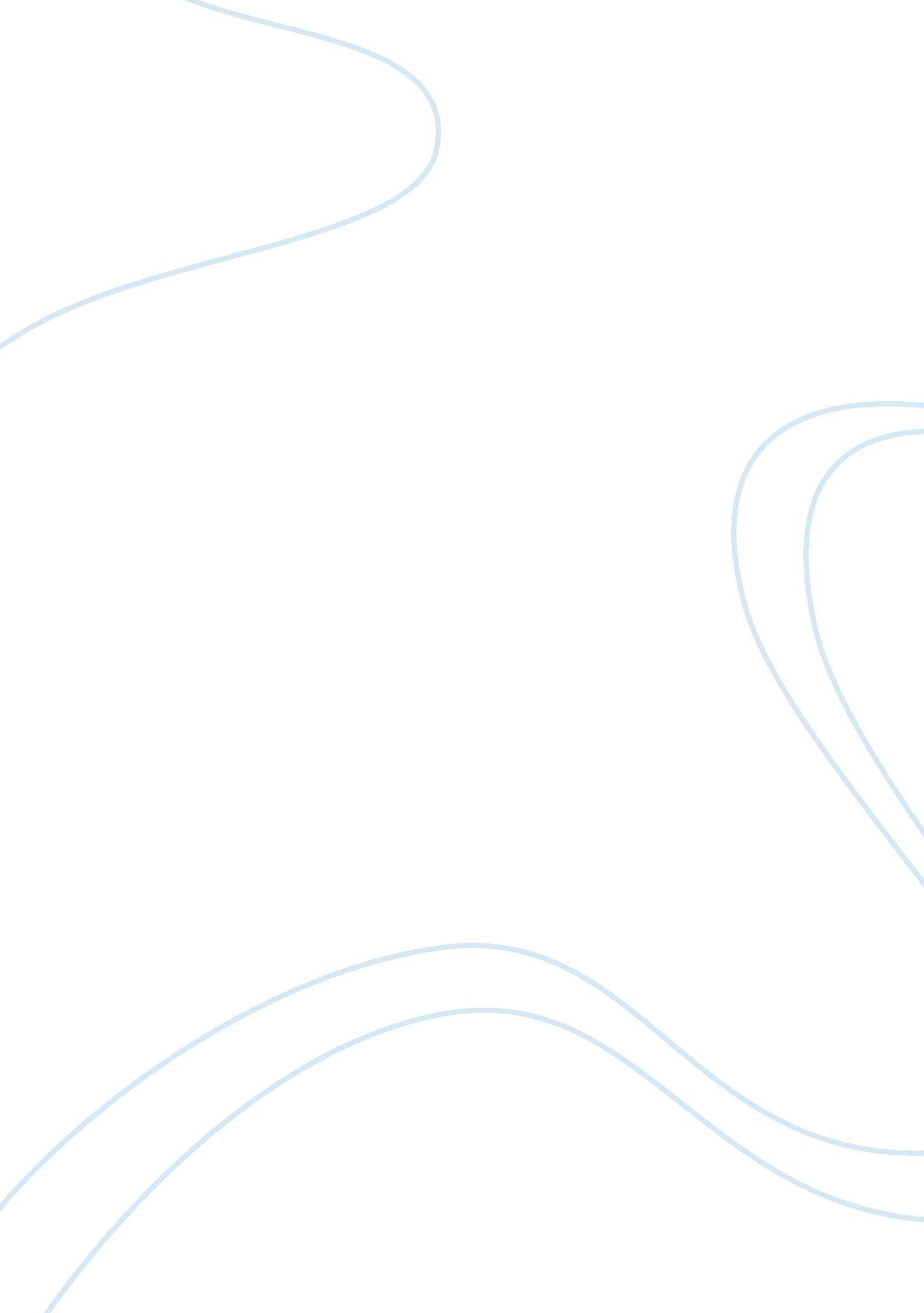 American history inmigration between 1880 and 1920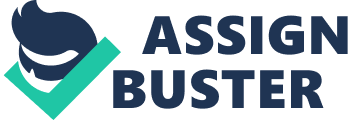 American History Immigration between 1880 and 1920 Discuss the backgrounds of most of the immigrants who came to America between 1880 and 1920. Why did they come to the U. S? What were some of the difficulties they faced in America? The United States of America was considered to be a country of hope, freedom and opportunity for the people across the globe. The economic growth of the country accompanied by the prospects of success made many people leave their homelands and migrate to the country between the period of 1880 and 1920. Political instability and the spread of diseases in the homelands of the immigrants also forced them to opt for immigration and lead a better life. Other reasons included the lack of employment and chances of progress. The killings and persecution of people on the basis of their religion was also a reason why people left their homelands. There were many countries from where people chose to immigrate to the United States which included people from Italy, Russia, and Poland and to certain extent from China as well. This era of 1880 and 1920 was also a period of industrialization and it was a period of progress for the United States. The immigrants moved to the country and started working in the factories and mills of America. They settled for lower salaries as compared to the nationals. The great influx of immigrants led to the increased crowding in the cities and hence the maintenance of the infrastructure became very difficult. This led to problems like overcrowding accompanied by poor conditions of living for the immigrants. The crime rate also increased due to the rise in these problems. The increase in the number of immigrants created problems for the nationals as well and hence the immigrants became the targets of discrimination. 